ПамяткаНаселению Магнитского городского поселения!«Лесные пожары»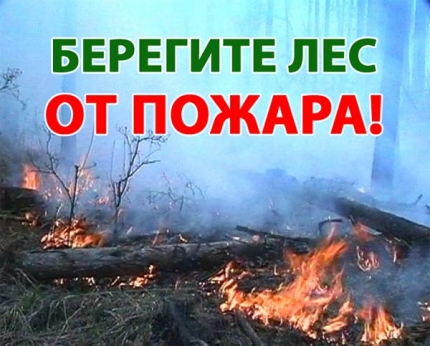 Уважаемые жители! С наступлением весенне-летнего пожароопасного периода осложняется обстановка с пожарами. Как правило, в этот период происходит несанкционированное сжигание сухой травы, мусора, нередко возникают лесные пожары.Чтобы избежать возникновения лесных пожаров, необходимо соблюдать правила пожарной безопасности!В пожароопасный сезон в лесу недопустимо:пользоваться открытым огнем; бросать горящие спички, окурки; употреблять при охоте пыжи из легковоспламеняющихся или тлеющих материалов; оставлять промасленный или пропитанный горючими веществами обтирочный материал; заправлять горючим баки двигателей, использовать неисправные машины, курить или пользоваться открытым огнем вблизи машин, заправляе-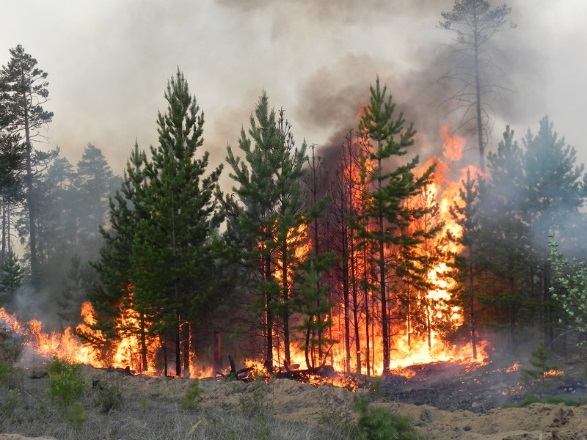 мых горючим; оставлять бутылки или осколки стекла, так как они спо-собны сработать как зажигательные линзы; выжигать траву под деревьями, на лесных полянах,прогалинах, а также стерню на полях, в лесу; разводить костры в хвойных молодняках, на торфяниках, в местах с сухой травой, под кронами деревьев, а также на участках поврежденного леса;По истечении надобности костер должен быть тщательно засыпан землей или залит водой до полного прекращения тления.Убедительная просьба! Уделяйте особое внимание вопросам профилактики лесных пожаров, в том числе недопустимости сжигания сухой травы, порубочных остатков и мусора в течение всего весенне-летнего пожароопасного периода.Единый телефон пожарных и спасателей –01!Телефоны Единой дежурно-диспетчерской службы Кусинского муниципального района3-17-70Телефон пожарной части Магнитского городского поселения 35-4-01